                           Curriculum Vitae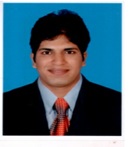 VIVIAN Tel: C/o 0505891826Email: Vivian.378877@2freemail.com OBJECTIVE:                   To continue my career with an organization that will utilize my management, supervision and be administrative skills to benefit mutual growth and success.Work Experience Worked as Marketing Executive at JOY FURNITURE mangalore from June 2017 to February 18.Coordinating various marketing plans with marketing managers and support staff .Finds ways to sell products in the local market & Makes sure that all the service should be provided on time to customer.Promoting the company and its products, maximizing business opportunities and building relationships.Preparing detailed performance reports on all marketing activities.Academic QualificationsPROJECT/ INTERNSHIPCompany name: The central Areca nut and cocoa marketing and processing cooperation Ltd (CAMPCO)Project Title: The effectiveness of Logistic network of CAMPCO Chocolates in Mangalore city.Time period: Two months.Expertise acquired: Acquired knowledge regarding the distribution network of CAMPCO and also about chocolate Industry. BUSINESS CONSULTANCY PROJECTCompany name: UNITED PUBLISHERS MANGALORE.Project title: Job satisfaction level of the employees in united publishers at Mangalore.Time period: Six months.Expertise acquired: Acquired knowledge regarding the satisfaction level of the employees so that they can perform well in the organization.ACHIEVEMENTS AND EXTRA CURRICULAR ACTIVITESOrganized Marketing event for ‘Insignia’- National level inter college fest conducted by AIMIT.Participated and won first place in inter college football tournament.Active member in Gavel club and NSS.NCC Cadet, completed 3 certificates.Overall arrangement for Insignia 2016, B-School management Fest, AIMIT.Member of All India Catholic University Federation (AICUF).Attended KAIZEN programme conducted by AIMIT, Mangalore in 2014.PERSONAL SKILLSProven leadership qualities with patience.Team player with good interpersonal and communication skillsEfficient management of time and taskAdaptable and a Multi-taskerCreative and Critical thinking.SOFTWARE PROFICIENCYAPPLICATION: MS Office, SPSS, Tally-9, Platforms:Windows 7Personal InformationDate of Birth				:	04th May 1993Nationality				:	IndianLanguages Known			:	English, Hindi, Kannada, Konkani and TuluI do hereby certify that the above information is correct and true to the best of my knowledge.Sincerely YoursVivian: 19/03/2018   CourseBoard/UniversitySchool/CollegeYear of perusingMBA (Marketing & HR)Mangalore universitySt. Aloysius college of management and information technology (AIMIT)2017BCOMMangalore universitySt.Aloysius College Mangalore201412th / Pre-UniversityKarnataka BoardPadua comp PU College Mangalore2011SSLCKarnataka BoardSt.Aloysius high school, mangalore.2009